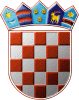 REPUBLIKA HRVATSKAŽUPANIJA KRAPINSKO – ZAGORSKAOSNOVNA ŠKOLA ANTUNA MIHANOVIĆA KLANJECLijepe naše 41; HR – 49 290 KLANJEC, Tel.  +385 (0)49 550-332, fax. 049 550-665,    E-mail: skola@os-amihanovica-klanjec.skole.hr        IBAN:HR6223600001101380516                                        MB – 03086917  / OIB:91051804100Klanjec, 02.10.2014.godineTemeljem članka 13. Zakona o javnoj nabavi („NN“ broj:90/11) Osnovna škola Antuna Mihanovića Klanjec, Klanjec, Lijepe naše 41, objavljuje ažurirani popis gospodarskih subjekata s kojima ne smije sklapati ugovore o javnoj nabavi (u svojstvu ponuditelja, člana zajednice ponuditelja ili podizvoditelja odabranom ponuditelju):Ljevaonica obojenih metala DUNI, Vl. Dragutin i Nikola Ulama, Ulica Josipa Broza 50, Kumrovec